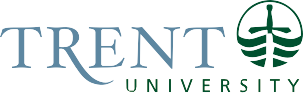 Limited Term Appointment (1 year) in PhilosophyTrent University invites applications for a limited term (1 year) faculty position in the Department of Philosophy at the rank of Assistant Professor to start August 15, 2023. The Department of Philosophy is seeking an outstanding early career scholar with Areas of Specialization in Metaphysics and Epistemology, as well as an Area of Teaching Competence in Logic. This position is located at Trent’s Peterborough Campus and is subject to budgetary approval.Trent University is the top-ranked primarily undergraduate university in Ontario, Canada with a reputation for excellence in teaching and research. The Department of Philosophy offers research informed, pedagogically innovative and community engaged undergraduate programs in Trent’s faculty of Humanities and Social Sciences. Information about the Department of Philosophy is available at www.trentu.ca/philosophy.Candidates must have a Ph.D. (or be close to completion by the date of appointment) in Philosophy or a cognate discipline. This is a teaching intensive position and responsibilities will include contributing to course delivery and curriculum development in the Department of Philosophy, as well as developing a high-quality research program and providing service to the department. The successful candidate should have a demonstrated capacity for excellence in undergraduate teaching. The successful candidate will be expected to teach the following courses:Fall 2022PHIL 1000H: Introduction to Philosophy—Knowledge and RealityPHIL 3210H: EpistemologyPHIL 4210H: Advanced Topics in Metaphysics and EpistemologyWinter 2023PHIL 2020H: Philosophy of Sport and RecreationPHIL 2410H: Symbolic LogicPHIL 3220H: MetaphysicsSummer 2023PHIL 1200H: Critical Thinking (WEB)Qualified candidates are invited to submit applications in PDF format by email to philosophyjobs@trentu.ca, specifying “Philosophy LTA Search” in the subject heading. Applications should include a cover letter and a curriculum vitae; a research statement and examples of significant scholarship; a teaching portfolio including a teaching philosophy statement and evidence of teaching effectiveness such as syllabi and a summary of teaching evaluations; and the names and contact information of three (3) individuals familiar with the candidate’s academic career who have been asked to submit reference letters to philosophyjobs@trentu.ca.  Applicants may also submit a self-identification form as part of their application package.Review of applications will begin on June 12, 2023.Trent University is committed to creating a diverse and inclusive campus community. All qualified candidates are encouraged to apply; however, Canadian citizens and permanent residents will be given priority. Preference will be given to candidates from underrepresented groups including women, Indigenous People (First Nations, Inuit and Métis), persons with disabilities, members of visible minorities or racialized groups and LGBTQ2+ people. Trent University offers accommodation for applicants with disabilities in its recruitment processes. If you require accommodation during the recruitment process or require an accessible version of a document/publication, please contact philosophyjobs@trentu.ca.For further information about this position, please email Michael Hickson, Chair, Department of Philosophy, michaelhickson@trentu.ca.